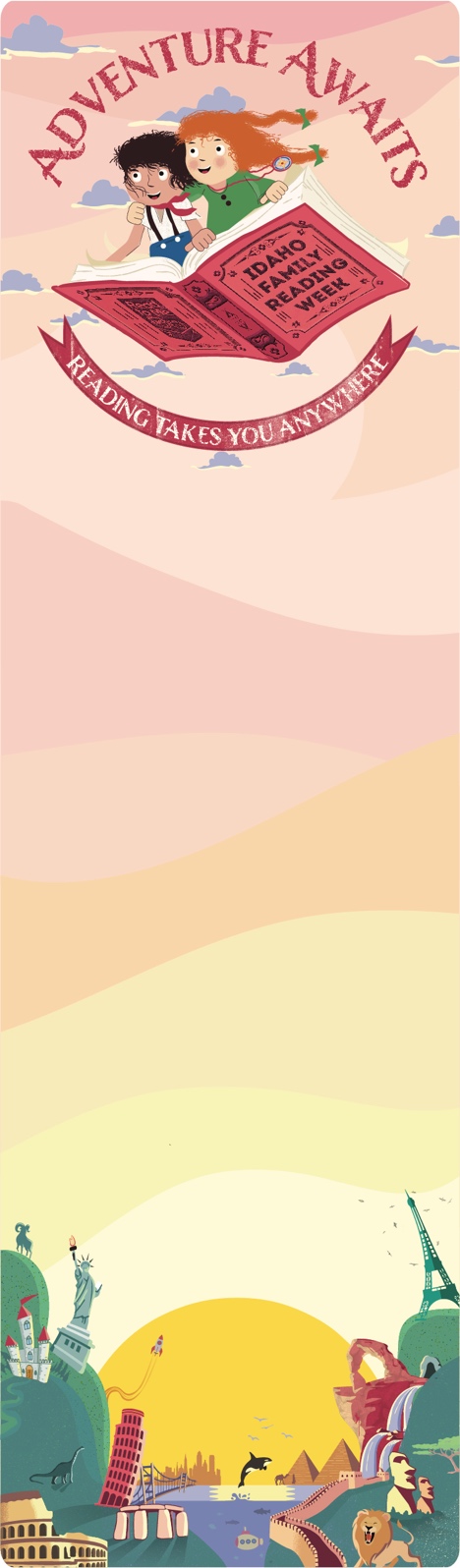 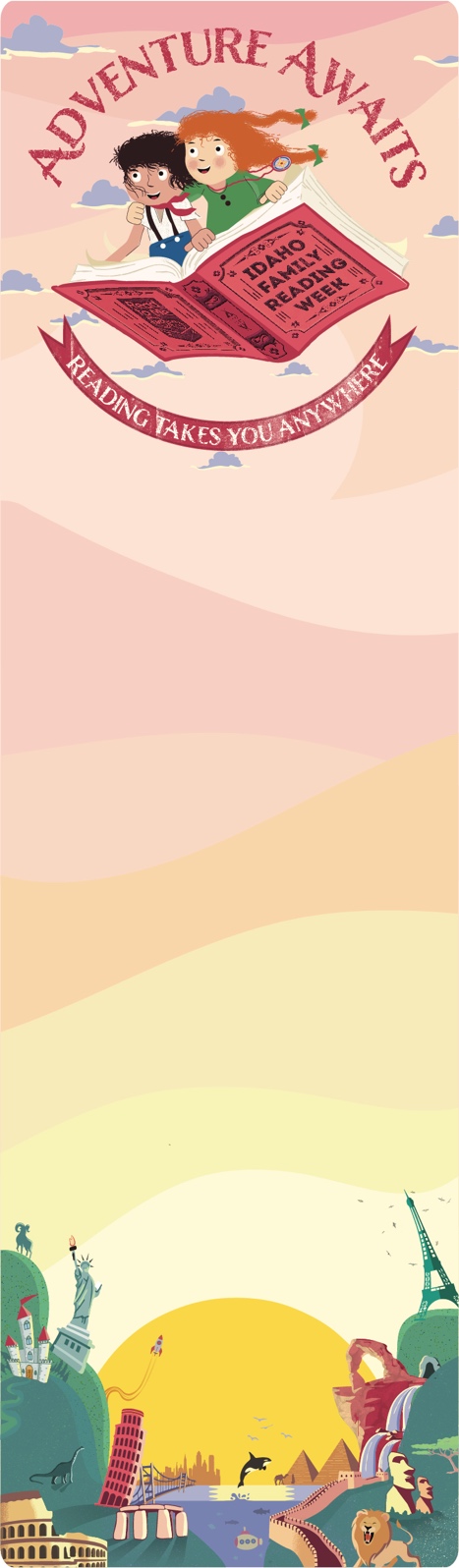 Book inspired adventures to complete with your child (ages 2-6):Read a story set in the wilderness or the great outdoors.Check a book out from your library about a place you would like to visit.Build a reading fort (indoors or outdoors).Listen to an action-packed audiobook.Read a book with an exciting cover.Be daring – read a wordless picture book and talk with your child about what they see.This program is funded 
in part by the Institute 
of Museum and
Library Services.Book inspired adventures to complete with your child (ages 2-6):Read a story set in the wilderness or the great outdoors.Check a book out from your library about a place you would like to visit.Build a reading fort (indoors or outdoors).Listen to an action-packed audiobook.Read a book with an exciting cover.Be daring – read a wordless picture book and talk with your child about what they see.This program is funded 
in part by the Institute 
of Museum and
Library Services.Book inspired adventures to complete with your child (ages 2-6):Read a story set in the wilderness or the great outdoors.Check a book out from your library about a place you would like to visit.Build a reading fort (indoors or outdoors).Listen to an action-packed audiobook.Read a book with an exciting cover.Be daring – read a wordless picture book and talk with your child about what they see.This program is funded 
in part by the Institute 
of Museum and
Library Services.Book inspired adventures to complete with your child (ages 2-6):Read a story set in the wilderness or the great outdoors.Check a book out from your library about a place you would like to visit.Build a reading fort (indoors or outdoors).Listen to an action-packed audiobook.Read a book with an exciting cover.Be daring – read a wordless picture book and talk with your child about what they see.This program is funded 
in part by the Institute 
of Museum and
Library Services.Book inspired adventures to complete with your child (ages 2-6):Read a story set in the wilderness or the great outdoors.Check a book out from your library about a place you would like to visit.Build a reading fort (indoors or outdoors).Listen to an action-packed audiobook.Read a book with an exciting cover.Be daring – read a wordless picture book and talk with your child about what they see.This program is funded 
in part by the Institute 
of Museum and
Library Services.Book inspired adventures to complete with your child (ages 2-6):Read a story set in the wilderness or the great outdoors.Check a book out from your library about a place you would like to visit.Build a reading fort (indoors or outdoors).Listen to an action-packed audiobook.Read a book with an exciting cover.Be daring – read a wordless picture book and talk with your child about what they see.This program is funded 
in part by the Institute 
of Museum and
Library Services.Book inspired adventures to complete with your child (ages 2-6):Read a story set in the wilderness or the great outdoors.Check a book out from your library about a place you would like to visit.Build a reading fort (indoors or outdoors).Listen to an action-packed audiobook.Read a book with an exciting cover.Be daring – read a wordless picture book and talk with your child about what they see.This program is funded 
in part by the Institute 
of Museum and
Library Services.Book inspired adventures to complete with your child (ages 2-6):Read a story set in the wilderness or the great outdoors.Check a book out from your library about a place you would like to visit.Build a reading fort (indoors or outdoors).Listen to an action-packed audiobook.Read a book with an exciting cover.Be daring – read a wordless picture book and talk with your child about what they see.This program is funded 
in part by the Institute 
of Museum and
Library Services.